PREDSEDA NÁRODNEJ RADY SLOVENSKEJ REPUBLIKYČíslo: CRD-640/2021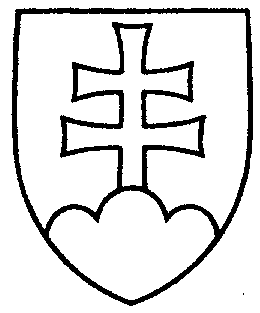 523ROZHODNUTIEPREDSEDU NÁRODNEJ RADY SLOVENSKEJ REPUBLIKYz 19. apríla 2021o pridelení návrhu zákona, podaného poslancami Národnej rady Slovenskej republiky na prerokovanie výborom Národnej rady Slovenskej republiky	N a v r h u j e m	Národnej rade Slovenskej republiky	A.  p r i d e l i ť	návrh poslancov Národnej rady Slovenskej republiky Petra POLLÁKA, Vladimíry MARCINKOVEJ, Ondreja DOSTÁLA, Jána HERÁKA a Romana FOLTINA na vydanie zákona, ktorým sa mení a dopĺňa zákon č. 138/2017 Z. z. o Fonde na podporu kultúry národnostných menšín a o zmene a doplnení niektorých zákonov v znení neskorších predpisov (tlač 507), doručený 16. apríla 2021	na prerokovanie	Ústavnoprávnemu výboru Národnej rady Slovenskej republiky 	Výboru Národnej rady Slovenskej republiky pre kultúru a médiá a	Výboru Národnej rady Slovenskej republiky pre ľudské práva a národnostné	menšiny;	B.  u r č i ť	a) k návrhu  zákona ako gestorský Výbor Národnej rady Slovenskej republiky pre kultúru a médiá,	 b) lehotu na prerokovanie návrhu zákona v druhom čítaní  vo výboroch 
do 11. júna 2021 a v gestorskom výbore do 14. júna 2021.Boris   K o l l á r   v. r.